ภาพประกอบกิจกรรมของโครงการชีวีปลอดภัยใส่ใจป้องกันโรคไวรัสโควิด19กิจกรรมที่ 3 กิจกรรมบูรณาการ ช่วยกันคิดช่วยกันทำเพื่อความปลอดภัยภาพประกอบกิจกรรมของโครงการชีวีปลอดภัยใส่ใจป้องกันโรคไวรัสโควิด19กิจกรรมที่ 3 กิจกรรมบูรณาการ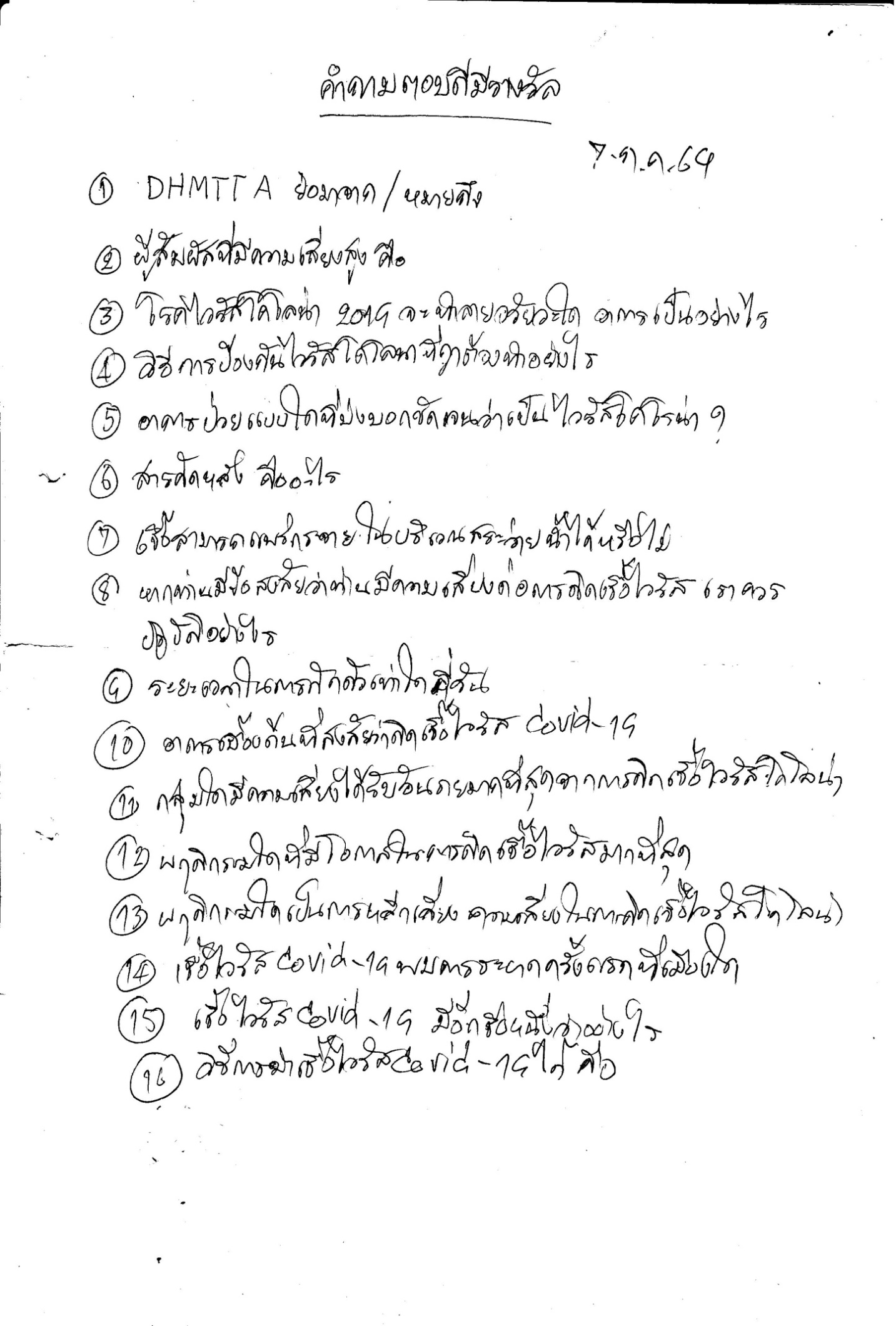 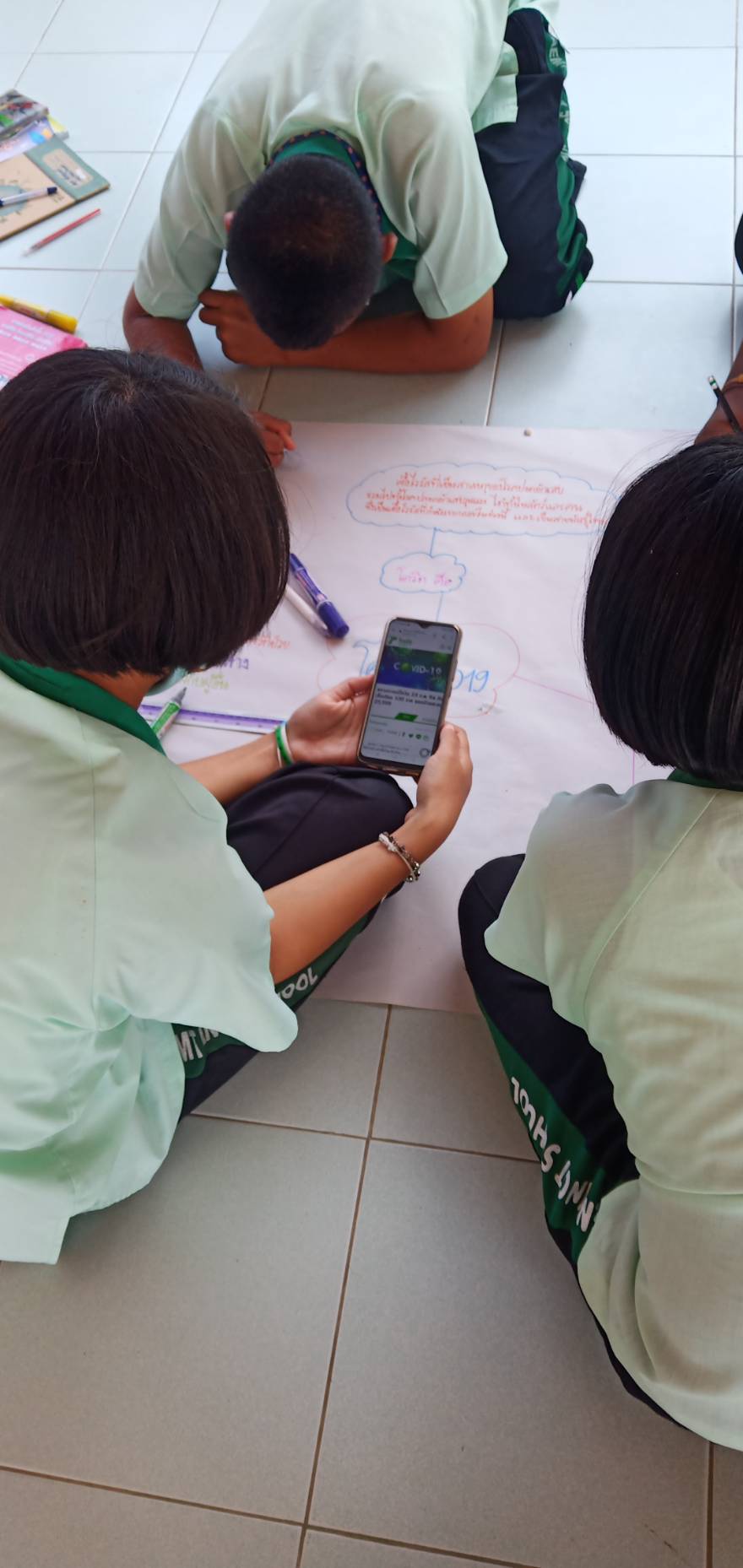 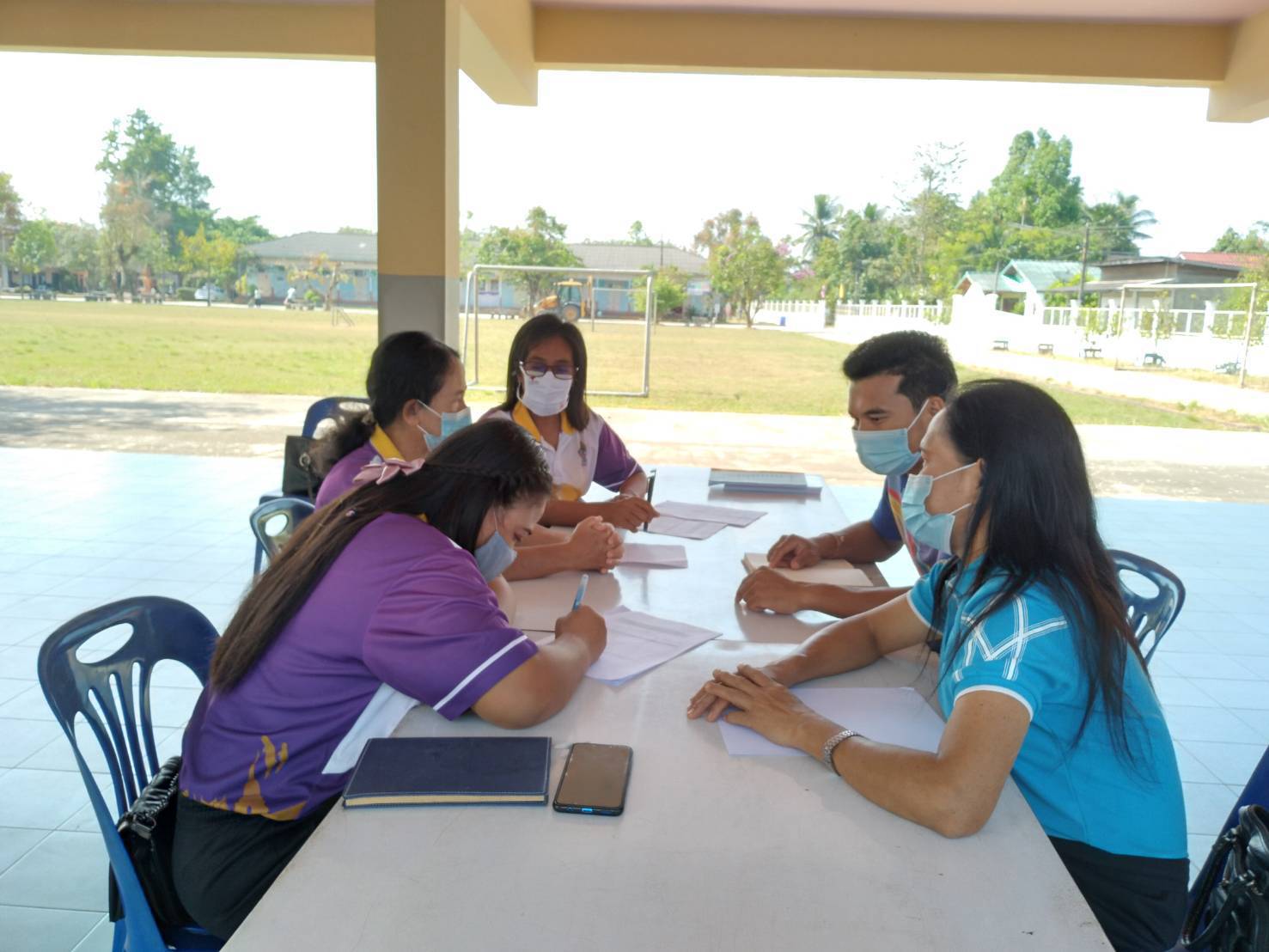 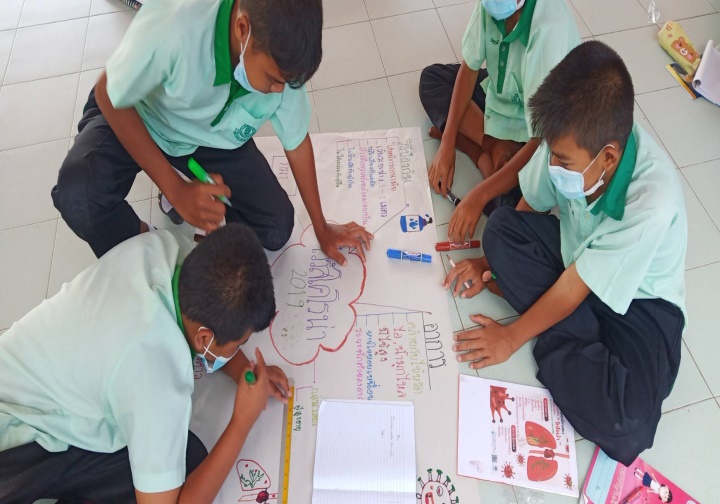 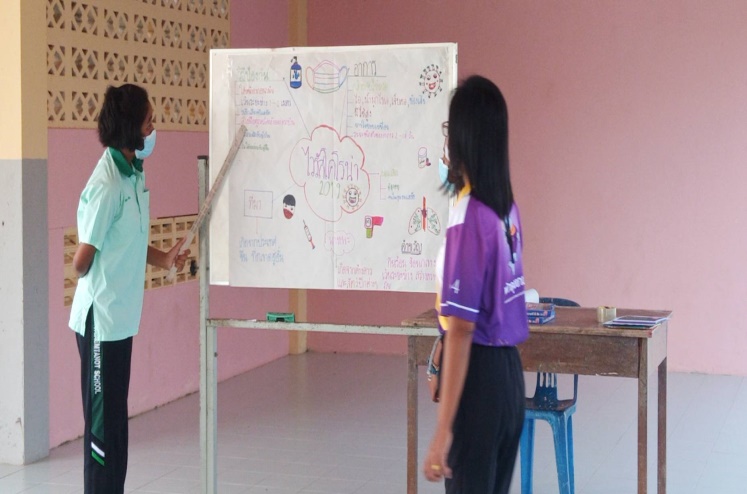 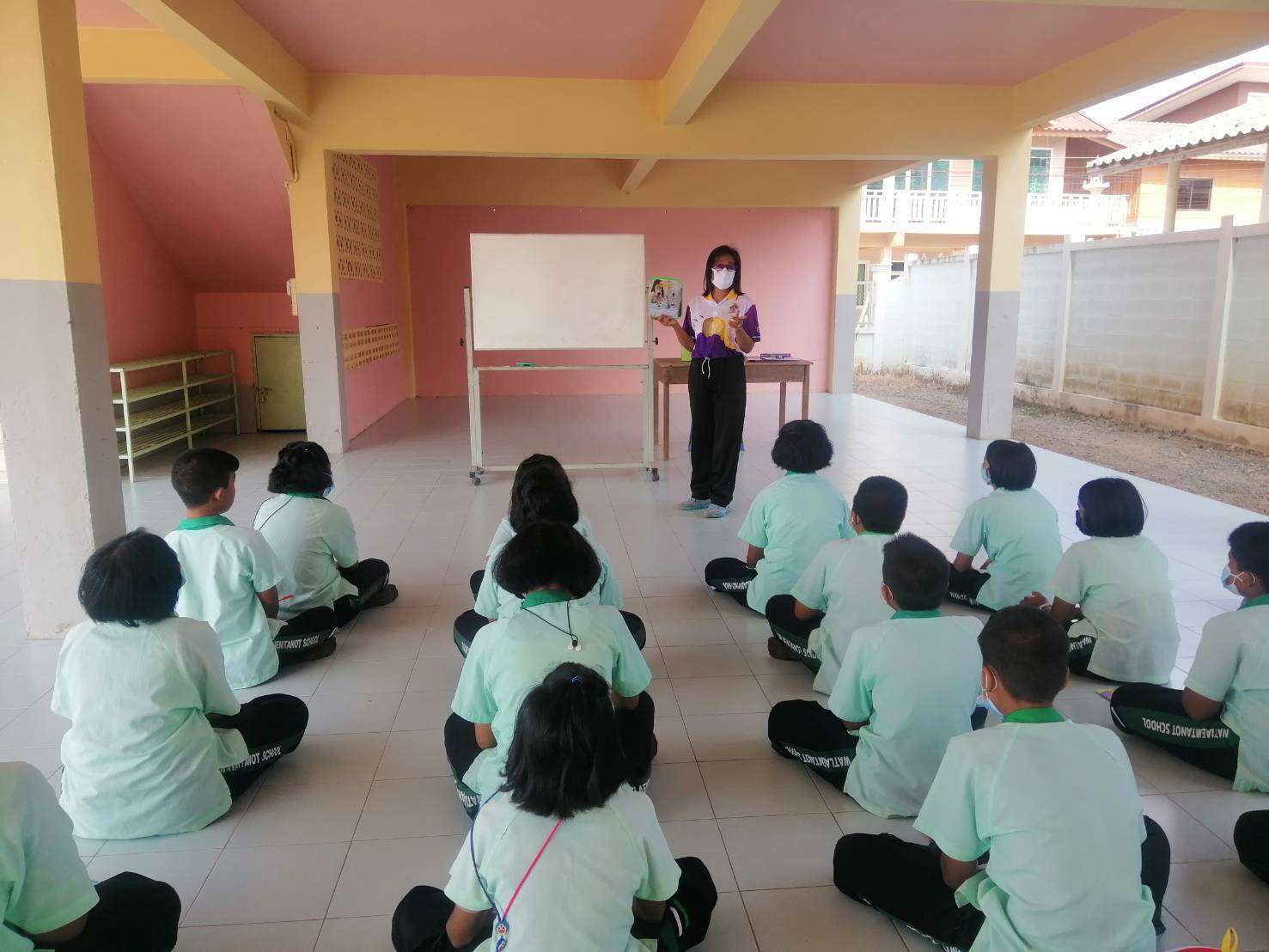 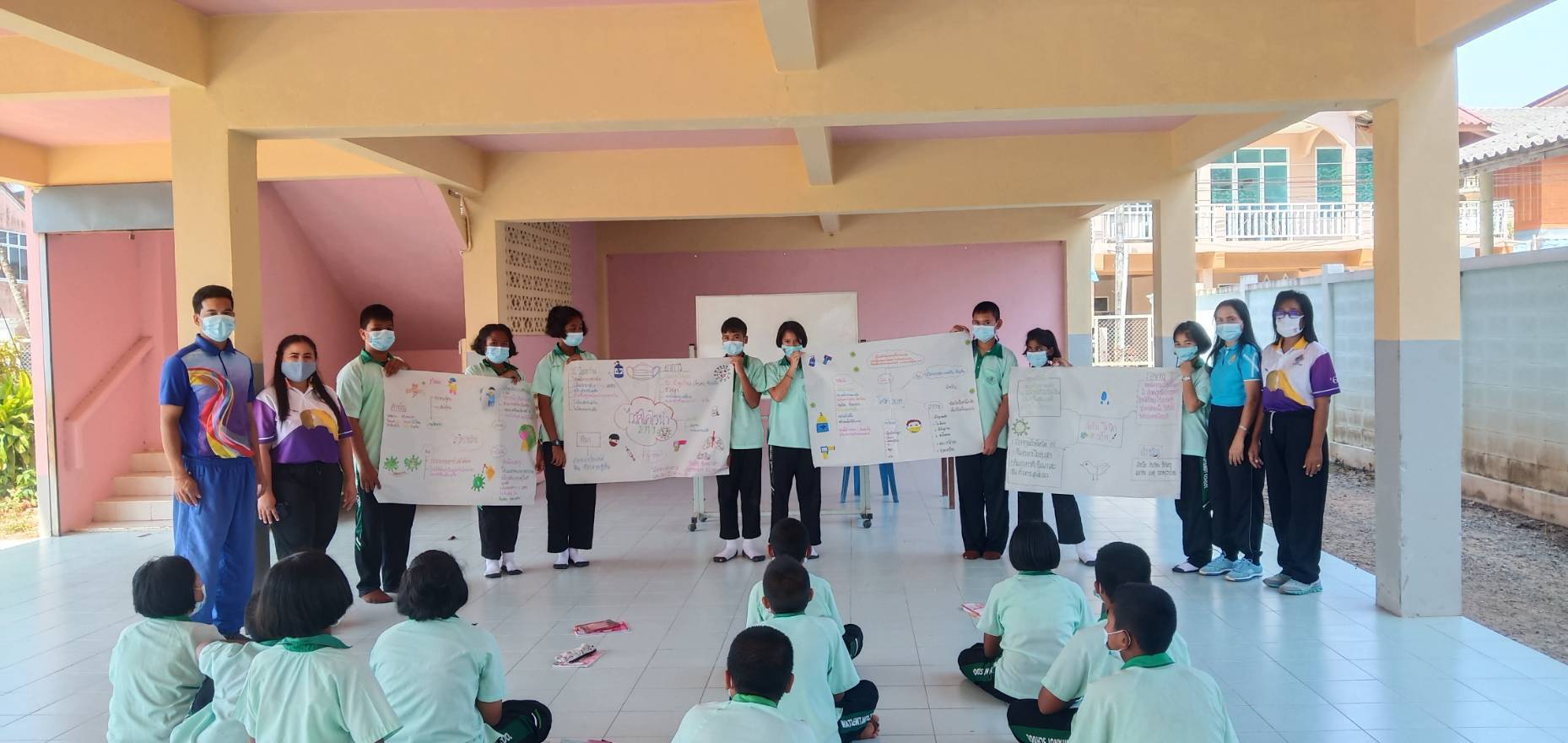 